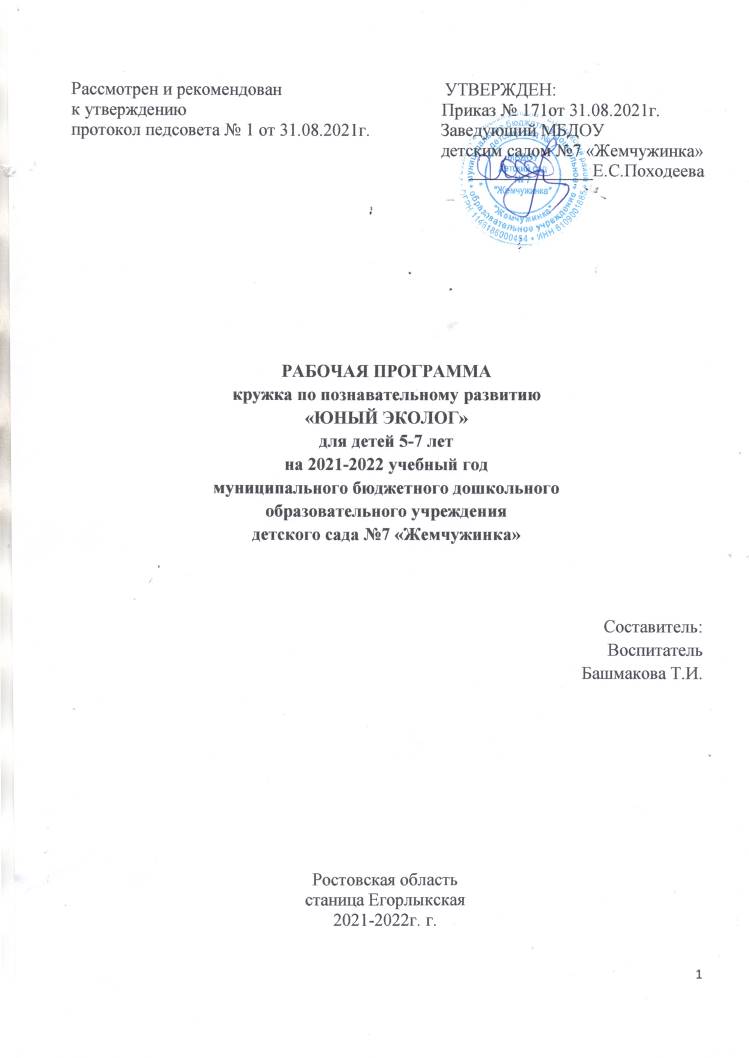 Содержание программыI Целевой разделПояснительная записка       Программа кружка «Юный эколог» имеет экологическую направленность, которая определена особой актуальностью экологического образования в современных условиях. С началом третьего тысячелетия экологические проблемы, возникшие ранее, не только не исчезли, а продолжают углубляться. В XXI веке их решение приобретает характер фактора выживания человечества. Так как проблемы экологии в последние годы выдвигаются на первый план, то необходимо углублять знания детей в этой области. Приобщение детей к экологической культуре необходимо начинать с детства, так как в этом возрасте легче всего приобщить детей к природе, научить любить и охранять природу. Дети учатся наблюдать за изменениями, происходящими в природе и делать выводы.     Дошкольный возраст – самоценный этап в развитии экологической культуры личности. В этом возрасте ребёнок начинает выделять себя из окружающей среды, развивается эмоционально-ценностное отношение к окружающему, формируются основы нравственно-экологических позиций личности. Традиционно в дошкольном воспитании в общий процесс освоения природы включается и элемент её познания, выработка гуманного отношения к ней и осознанного поведения в природной среде. Напряжённая экологическая обстановка, на наш взгляд, предполагает несколько иные подходы к образованию в области окружающей среды. Нам близка позиция доктора биологических наук Т. В. Потаповой: «Предназначение дошкольного экологического образования состоит не столько в присвоении детьми знаний о предметах и явлениях, сколько в формировании навыков бережного и неразрушающего обращения с ними и активного желания поступать именно так: щадящим и сберегающим образом».1.1 Актуальность программы        Программа кружка «Юный эколог» основана на парциальной программе С. Н. Николаевой  «Юный эколог» для детей старшего - подготовительного возраста от 5 до 7 лет. Природа и человек …. Когда-то эти понятия в сознании людей были слиты воедино. Человек чувствовал целостность мира и считал себя его частью. В наше время отношения человека и природы претерпели изменения. Экологические проблемы, ставшие сегодня глобальными, затрагивают интересы каждого человека, так как Земля наш общий дом. Их решение зависит в первую очередь от уровня сознания людей, поскольку именно человек несет ответственность за все живое на Земле.       Формирование у ребенка культуры сознания, культуры мышления, «экологической совести» является в наши дни насущной задачей экологического воспитания и образования. Для выполнения этой задачи необходимо дать ребенку определенные знания о природе, о взаимосвязях в ней, научить видеть ее красоту и бережно, с любовью, относиться ко всему живому. Как и с какого возраста нужно начинать экологическое воспитание и образование? Любовь к матери, к родному дому зарождается в раннем возрасте ребенка. Расширить понятие дома, помочь ребенку осознать себя частицей огромного мира, научить его правильно вести себя в этом мире, быть с ним в гармонии, жить в созвучии с природой, беречь и умножать прекрасное на Земле можно и нужно еще в дошкольном детстве. Именно в это время сознание ребенка широко распахнуто для восприятия, жаждет познаний об окружающем его мире, охотно откликается на добро.     Маленький человек начинает делать свои первые шаги. Он душой чувствует природу, тянется к взаимодействию с ней, всё воспринимает с любовью. Испытывает восторг, наблюдая за тем или иным явлением или животным. У него возникает множество вопросов, на которые он с нетерпением ждет ответа. Так начинается для него познание мира. В это время очень важно обратить внимание детей на жизнь природы, взаимосвязь ее составляющих, хрупкость и зависимость от всевозможных воздействий, на единство всего живого. Постепенно у ребенка начинает формироваться взгляд на сказочный мир природы. У него появляется желание поближе узнать и понять законы природы научиться жить в гармонии с ней. Непосредственно в соприкосновении с природой у ребёнка развиваются наблюдательность и любознательность, формируется эстетическое восприятие окружающего мира. А вместе с этим формируются такие нравственные качества как доброта, милосердие, любовь к природе, желание помочь нуждающимся — а это христианские добродетели. 1.2  Цель и задачи программы     Цель: нравственное воспитание детей посредством формирования основ экологического мировоззрения:- человек — неотделимая часть природы;-природа – едина и многообразна; -человек ответственен за сохранность природы; -человек должен учиться жить в гармонии с окружающим его миром.     Задачи образовательные: — дать обобщенные представления о жизни животных и растений в сообществах — экосистемы; о целостности и уникальности каждого сообщества о разнообразии животных и растений на Земле, о взаимосвязях неживой природы, растений, животных; о сезонных изменениях в неживой природе, растительном и животном мире, их взаимосвязях; — учить овладевать умениями ориентироваться в мире физических явлений на основе уточнения представлений; — организовать сбор природного материала для дальнейшей творческой работы с ним; — научить детей простейшим правилам поведения в природе;развивающие:— развивать психические процессы (внимание, память) и мыслительные операции (сравнение, обобщение);— развивать познавательные и творческие способности детей, коммуникативное общение;— развивать способность оценивать состояние природной среды, принимать правильные решения по ее улучшению;воспитательные:— сформировать у детей чувство ответственности за жизнь окружающих животных и растений;— сформировать понимание необходимости охранять природу, проявлять инициативу действий по её охране и предупреждению насилия над природой;— научить через общение с природой видеть и любить ее красоту во всем проявлении многообразии форм и красок;— формировать в детях христианские добродетели: доброту, милосердие, сострадание, любовь к природе и др. 1.3 Принципы и подходы к реализации программы  принцип сознательности, активности, самостоятельности при руководящей роли воспитателя;   принцип систематичности и последовательности;   принцип наглядности;   принцип доступности и посильности;   принцип учета возрастных особенностей детей; 1.4 Практическое значение программы кружка    Практическое значение программы – это изучение растительного и животного мира, ландшафтов родного края, связанное с практическими делами ( акции природоохранного характера, работа в цветниках, подкормка птиц, посадка цветников и др.).       Исследовательское направление осуществляется в рамках продуктивной деятельности; экскурсий, наблюдений, опытов.1.5 Формы и режим занятий     Занятия по данной программе важно проводить с детьми, как в помещении, так и на природе. Общение с природой доставляет детям огромную радость. Ведь они видят мир по-своему, во всем многообразии цвета, запахов, звуков, их сердца открыты к восприятию красоты. И это первое знакомство с миром природы, ее лесными обитателями, можно провести в увлекательной для детей форме игры, сказки, загадок, викторин. Занятия, проводимые на природе (экскурсии, прогулки), очень полезны и необходимы для детей. Свежий воздух, красота окружающей природы оказывает весьма благотворное воздействие на здоровье детей. Эти занятия развивают их физические возможности, выносливость, учат умению преодолевать препятствия. При общении с природой дети становятся добрее, гармоничнее, в них воспитаются чувства дружбы и взаимопомощи.      Во время экологических занятий они учатся наблюдать за явлениями природы, их изменениями во времени. Это развивает их внимание, наблюдательность, воображение. Дети также осваивают первые правила поведения в лесу, учатся следовать закону «не навреди». Организуется и проводится сбор природного материала для дальнейшей творческой работы с ним. Выполняются и посильные для детей экологические задачи, такие как, например, уборка парка и леса от мусора. Такая работа способствует воспитанию у детей чувства ответственности за сохранность окружающей природы, бережного отношения к ней.        Продолжительность занятий с детьми 5 – 6 лет не более 20 минут, с детьми 6 – 7 лет не более 25 минут.1.6 Возраст детей и продолжительность реализации программы      Возраст детей, участвующих в реализации данной программы – 5-7 лет. Это определяется фазовым характером собственной активности ребенка. В этой фазе, т.е. в 5-7 лет, дошкольник особенно восприимчив к воздействиям взрослого. Чем успешнее развиваются различные формы взаимодействия ребенка и взрослого – носителя высшей формы развития, тем содержательнее становится собственная активность ребенка.    Продолжительность реализации программы – 2 года. Предусматривается 2 этапа работы: 1 этап – с детьми 5 – 6 лет; 2 этап – с детьми 6 – 7 лет. 1.7 Ожидаемые результаты освоения программыВоспитанник должен:	ЗНАТЬ	-Правила поведения в природе.-Растения и их характерные признаки. -Основные признаки диких и домашних животных.-Виды птиц своей местности.ИМЕТЬ ПРЕДСТАВЛЕНИЕ.	-О перелётных птицах.-О зависимости изменений в живой природе от изменений в неживой природе.-Об охране природы.-О наиболее характерных признаках разных времён года и явлениях природы.-О значении природы в жизни человека, бережному отношению к окружающему    миру и последствиях экологически неграмотного поведения в природе.УМЕТЬ	-Выполнять правила поведения на природе.-Обеспечивать уход за растениями уголка природы. Пересаживать комнатные растения.-Обеспечивать уход за растениями цветников -Оказывать помощь окружающей природе (подкормка птиц зимой на участке,    уборка мусора, изготовление природных знаков).-Изготовление поделок и панно из собранного природного материала.II Содержательный раздел2.1 Описание возможных форм, приемов, методов и технологий организации кружка Формы проведения занятий различные: экскурсии, игровые, сюжетные, занятия с использованием опытно – экспериментальной деятельности, с использованием мультимедийного сопровождения и др. Методы, в основе которых лежит уровень деятельности детей: - объяснительно-иллюстративный (воспринимают и усваивают готовую информацию) - репродуктивный (воспроизводят освоенные способы деятельности) - частично-поисковый (решение поставленной задачи совместно с педагогом) - исследовательский (самостоятельная творческая работа). Методы, в основе которых лежит форма организации деятельности: - фронтальный (одновременно со всей подгруппой) - индивидуально-фронтальный (чередование индивидуальных и фронтальных форм работы) - подгрупповой (работа в группах: парах, тройках и др.) -  индивидуальный (выполнение заданий, решение проблем).2.2 Соотнесение требований ФГОС дошкольного образования к содержанию программы кружка   Федеральный закон  "Об образовании в Российской Федерации" 29.12.2012 N 273-ФЗ.Приказом Министерства образования и науки Российской Федерации от  31.07.2020г. «Об утверждении порядка организации и осуществления образовательной деятельности по основным общеобразовательным программах - образовательным программам дошкольного образования»; СанПиН 2.4.3648-20 «Санитарно-эпидемиологические требования к устройству, содержанию и организации режима работы дошкольных образовательных организаций» Приказ Минобразования и науки РФ от 17.10.2013г. № 1155 «Об утверждении  Федерального Государственного Образовательного Стандарта Дошкольного Образования»  (ФГОС  ДО). Положение о кружковой работеПриказ об организации кружковой работы ДОУ2.3 Планирование содержания работы кружкаПерспективный план старшей группыСентябрьОктябрьНоябрьДекабрьЯнварьФевральМартАпрельМайПерспективный план подготовительной группыСентябрьОктябрьНоябрьДекабрьЯнварьФевральМартАпрельМайIII Организационный раздел3.1 Предметно-развивающая среда и система работы по программеПостроение предметно-развивающей среды в группе «Уголок живой природы», «Детская научная лаборатория», «Уголок познавай-ка». Подбор методической литературы. Обучающие познавательные занятия. Совместная деятельность педагогов, детей и их родителей.Взаимосвязь детского экологического воспитания с другими направлениями: социально- коммуникативная, познавательная, речевая, художественно - эстетическая. 3.2 Материально-техническое оснащение занятий.Мультимедийное оборудование;Предметные картинки с изображением растений, животных и насекомых;Фигурки с домашними и дикими животными;Муляжи и натуральные овощи и фрукты;Групповой уголок природы, в котором находятся комнатные растения;Гербарий растений;Огород, клумбы находящиеся на территории детского сада;Карты – схемы экологических троп на территории детского сада и за её пределами;Кормушка для птиц;Оборудование для проведения опытнической деятельности (формочки для льда, палочки для рыхления почвы и т. д.)3.3 Формы проведения итогов реализации программыВыставка рисунков, участие в конкурсах поделок  «Золотая осень», засушивание гербария, акции «Покормите птиц зимой», экологические проекты «Планета Зверей». Отчет о кружковой работе 3.4 Педагогическая диагностика и методика результативности программы.3.5. Перспектива работыЭкологическое воспитание должно занять достойное место в системе ценностных ориентаций дошкольников; воспитать заинтересованность, научить понимать и ценить природу; расширять и углублять свои представления об окружающем мире; развивать свои познавательные умения через экспериментальную деятельность. Возможно, это в будущем и решит глобальную проблему человечества.3.6 Методическое обеспечение1. С. Н. Николаева «Юный эколог»,  «Программа экологического воспитания дошкольников», 5 – 6 лет; Мозаика, синтез,  Москва,  2010г.2.  С. Н. Николаева «Юный эколог, «Программа экологического воспитания в детском саду»3.  Л. Г. Киреева, С. В. Бережнова  «Формирование экологической культуры дошкольников». Издательство «Учитель», Волгоград 4.  О. А. Соломенникова  «Занятия по формированию элементарных экологических представлений» .5. С. Н. Николаева «Юный эколог», « Система работы в подготовительной к школе группе детского сада» 6-7 лет. Мозаика, Синтез, Москва 2010г.6. Экологическое воспитание дошкольников: Пособие для специалистов дошкольного воспитания / Автор составитель Николаева С.Н. - М.: ООО «Фирма «Издательство АСТ» - 1998. 7. Зубкова Н.М. «Воз и маленькая тележка чудес»: - М; Мозаика-Синтез, 20098. Кобзева, И. А. Холодова, Г. С. Александрова. Организация деятельности детей на прогулке, средняя группа/авт.-сост. Т. Г.– Волгоград: Учитель, 20119. «Энциклопедия обучения и развития дошкольника», СПб,: Издательский дом «Нева»; М.: Олма-пресс, 200010 Артемова Л. Н. «Окружающий мир в дидактических играх дошкольников», Москва 1992 11. Николаева С. Н. «Воспитание экологической культуры в дошкольном детстве», Москва 199512. Богусловская З. М., Смирнова Е. О.  Гризик Т. «Развивающие игры для детей старшего дошкольного возраста», Москва 1991Познаю мир. – М.: Издательский дом «Воспитание дошкольника». -200413. Интернет ресурсы.№ п/пНаименование разделаСтраница IЦелевой раздел31Пояснительная записка31.1Актуальность программы кружка3-41.2Цели и задачи 4-51.3Принципы и подходы к реализации задач5-61.4Практическое значение кружка61.5Формы и режим занятий61.6Возраст детей и продолжительность реализации кружка71.7Ожидаемые результаты освоения программы кружка7IIСодержательный раздел82.1Описание возможных форм, приемов, методов и технологий организации учебно-воспитательного процесса кружка82.2Соотнесение требований ФГОС ДО к содержанию программы кружка82.3Планирование содержания работы кружка9-22IIIОрганизационный раздел (приложения)233.1Предметно-развивающая среда и система работы по программе233.2Материально-техническое оснащение занятий.233.3Формы проведения итогов реализации программы233.4Педагогическая диагностика и методика результативности программы24-253.5Перспектива работы253.6Методическое обеспечение26№ недели/Тема неделиОрганизованная образовательная деятельностьМетодическое обеспечение1 неделя Проведение мониторинга2 неделя Проведение мониторинга3 неделя Какие они – цветущие растения? Что цветет на нашем участке в начале сентября Кто помогал цветам расти.Продолжить знакомство с растениями на участке д/с; Закрепить знания о растениях способах ухода за ними; Сбор семян растений цветника «Юный Эколог» Стр.5,6,7 «Программа экологического воспитания дошкольников» С. Н. Николаева с.6 4 неделя Растения в нашем уголке природыУточнить представления детей о 4-5 видах знакомых растений, о необходимых для них условиях жизни (вода, почва, тепло и т.д.); учить распознавать влаголюбивые и засухоустойчивые виды«Юный Эколог» с. 20- 22№ недели/Тема неделиОрганизационнообразовательная деятельностьМетодическое обеспечение1неделя Перелетные и зимующие птицыЗакрепить знания детей о перелетных и оседлых птицах, их внешнем облике и образе жизниСм. Программа экологического воспитания» Николаева С. Н. с.92 неделя Уходит золотая осеньУточнить представление детей об осени; пробуждать стремление выразить себя в худ. тв-ве; развивать умение слушать литературные произведения«Юный эколог» с.25-27 3 неделя Корова и коза – домашние животныеФормировать у детей обобщенное представление о том, что корова и коза – домашние животные, о пользе животных для человека и способах ухода за ними;«Юный эколог» с. 354 неделя Лошадь и овца – домашние животныеФормировать у детей обобщенное представление о том, что лошадь и овца – домашние животные, о пользе животных для человека и способах ухода за ними;«Юный эколог» с.34№ недели/Тема неделиОрганизационнообразовательная деятельностьМетодическое обеспечение1 неделя Для чего животным хвостыДать детям представление о приспособленности строения животных к среде обитания, о значении отдельных органов для взаимодействия с внешней средой«Юный эколог» с.272 неделя Как лесные звери – медведь и белка готовятся к зимеДать детям представление о том, как звери готовятся к зиме«Юный эколог» с.313 неделя Какие птицы прилетают на корм. Ищем птичьи следы, как птицы передвигаются по земле? Как летают? Когда птицы бывают заметны? Чем кормим и что они особенно любятУчить детей наблюдать за птицами, их повадками.«Юный эколог» с.48, 49, 51, 54, 584 неделя Наши четвероногие друзья (кошка и собака)Формировать представление детей о том, что собака умное дом .животное; воспитывать любовь и заботливое отношение к дом. животным«Юный эколог» с. 69-77№ недели/Тема неделиОрганизационнообразовательная деятельностьМетодическое обеспечение1 неделя «Письма заболевшим детям»Воспитывать у детей ценностное отношение к своему здоровью, понимание того, что здоровый человек выглядит красиво (чистая кожа, крепкие мышцы и т. д.). Познакомить детей с названиями лекарственных растений, помогающих при простуде. Воспитывать к близким людям, познакомить с процессом оформления и отправки письма.«Юный Эколог» с.392 неделя Как узнать ель? Какие у неё иголки? Сколько лет нашей ели?Показать детям, что ежегодно у ели вырастают новые ветки. Сосчитав сверху вниз ряды ветвей можно узнать возраст ели«Юный Эколог» с.41-423 неделя Какой снег? Наблюдения за снежинками.Наблюдать с детьми свойства снега. Показать детям строение снежинок на темном фоне. Нарисовать снежинки на свежевыпавшем снегу. Вырезать снежинки из бумаги для украшения группы.«Юный эколог» с.474 неделя Опыты с водой (получаем талую воду, замораживаем воду)Показать детям свойства снега и воды«Юный эколог» с.47№ недели/Тема неделиОрганизационнообразовательная деятельностьМетодическое обеспечение1 неделя каникулы2 неделя Лес – это дом для многих жильцовДать детям первоначальное представление о том, что лес- это сообщество растений и животных, проживающих вместе на одной территории; жизнь всех обитателей зависит друг от друга« Программа эколог.воспитания»С.11 «Юный Эколог» с.533 неделя «Станем юными защитниками природы»Учить детей отличать хорошие, добрые поступки от иных, учить создавать плакаты на тему бережного отношения к природе«Юный Эколог» с.424 неделя Как лесные звери – белка, заяц, медведь, лиса – проводят зиму в лесуДать детям представление о том, что в лесу живут разные животные; зима для всех трудное время года; звери по разному приспособлены к жизни в этот период«Юный Эколог» с.45№ недели/Тема неделиОрганизационнообразовательная деятельностьМетодическое обеспечение1 неделя Как люди помогают лесным обитателям?Формировать у детей представление о лосях, об их жизни в лесу в зимнее время, о лесниках и их природоохранной деятельности — подкормке животных; воспитывать желание совершенствовать хорошие поступки«Юный Эколог» с.562 неделя Выращивание лукаУчить детей замечать изменения, которые происходят у прорастающих луковиц, связывать эти изменения с наличием благоприятных условий (влага, свет, тепло и т. д.). Учить сравнивать луковицы, находящиеся в разных условиях, делать зарисовки с натуры. «Юный Эколог» с.58,59,64,65,683 неделя Досуг посвященныйВ. Бианки«Юный эколог» с.594 неделя Прошла зима холоднаяУточнить знания детей о зиме, как о сезоне, наиболее неблагоприятном для жизни растений и животных. Обобщить знания о приспособленности к жизни в этот период животных и растений. Побуждать детей к отражению своих впечатлений об этом сезоне в рисунках.«Юный эколог» с.66№ недели/Тема неделиОрганизационнообразовательная деятельностьМетодическое обеспечение1 неделя Как люди заботятся о своём здоровье веснойУточнить представления детей о человеческом теле, объяснить, что организм нужно укреплять, развивать и закалять. Весной организм очень ослаблен, поэтому нужно чаще бывать на воздухе, употреблять продукты, богатые витаминами.«Юный эколог» с.732 неделя Вечер досуга «Люблю березку русскую»«Юный эколог» с.853 неделя Божья коровкаУточнять представления детей о внешнем строении насекомых, учить бережному отношению к окр. миру«Юный эколог» с. 81- 854 неделя Весна в жизни лесных обитателейУточнять и расширять представления детей о том, как оживает жизнь в лесу с приходом весны «Юный эколог» с.82№ недели/Тема неделиОрганизационнообразовательная деятельностьМетодическое обеспечение1 неделя Первоцветы: мать и мачеха(одуванчик)Вызвать у детей интерес к наблюдениям за знакомыми растениями. Уточнить их представления о последовательности роста и развития (после цветов бывают семена и т. д.) обратить внимание на то, что цветы открыты в полдень и закрыты вечером.«Юный эколог» с.76, 80, 84, 102, 107, 1082 неделя Наблюдаем за попугаем. Чем отличается от воробьёв. В хороших ли условиях живут попугаиУстановить вместе с детьми, что у попугая на голове есть глаза, уши и т. д. Учить сравнивать его с другими птицами. Рассказать о том как правильно ухаживать за птицей.«Юный эколог» с.643 неделя Праздник юных любителей природыУчить детей отгадывать загадки о животных, читать стихи и т. д., закрепить правила поведения в лесу.«Юный эколог» с.914 неделя Экскурсия в паркПознакомить детей с весенними явлениями природы в парке, показать его многоярусность. Показать чувство «дома», парк – это место, где человек отдыхает, набирается сил и красоты, собирает дары леса.«Юный эколог» с.103№ недели/Тема неделиОрганизационнообразовательная деятельностьМетодическое обеспечение1 неделя Как человек охраняет природу Дать детям представление о том, как человек должен охранять природу. Вспомнить, что такое «Красная книгаДать детям представление о том, как человек должен охранять природу. Вспомнить, что такое «Красная книга»«Юный эколог» с.1102 неделя Весна кончается – лето начинаетсяУточнить и обобщить представления детей о весне как о сезоне, когда природа быстро меняет условия жизни(становится тепло, увеличивается световой день и т. д.)«Юный эколог» с.1113 неделя Проведение мониторинга4 неделя Проведение мониторинга№ недели/Тема неделиОрганизационнообразовательная деятельностьМетодическое обеспечение1 неделя Проведение мониторинга2 неделя Проведение мониторинга3 неделя Планета Земля в опасности!Начинаем читать книгу «Экология в картинках!»Дать детям представления о планете Земля; материках, океанах, странах, народах. Сформировать представления о доме для разных живых существ; растений, животных, людей.«Юный Эколог» с.11-17 «Программа экологического воспитания дошкольников» С. Н. Николаева с. 74 неделя Знакомство с лягушками и их жизнью в естественных условиях.Беседа с детьми по н.-н. пособию «Картины из жизни диких животных».«Юный Эколог» с. 24-28№ недели/Тема неделиОрганизационнообразовательная деятельностьМетодическое обеспечение1неделя Обитатели нашего уголка природы.Уточнить виды растений которые имеются в уголке природы; условия и потребности жизни.См.Программа экологического воспитания» Николаева С. Н. с.11«Юный Эколог» с.30-322 неделя Почему белые медведи не живут в лесу?Познакомить детей с белым медведем и его образом жизни«Юный эколог» с.32-353 неделя Беседа о кротеФормировать у детей представления об особенностях внешнего строения и поведения крота; его приспособленности к подземному образу жизни. «Юный эколог» с.37-384 неделя Что человек делает из глины?Познакомить детей с различными изделиями, созданными из глины (сувениры, посуда).«Юный эколог» с.40-41№ недели/Тема неделиОрганизационнообразовательная деятельностьМетодическое обеспечение1 неделя Сравнение рыб и лягушекФормировать обобщенные представления: рыбы – водные обитатели; лягушка – обитатель воды и суши.«Юный эколог» с.422 неделя Влаголюбивые и засухоустойчивые комнатные растенияСформировать у детей представления о дифференцированных потребностях комнатных растений во влаге. Учить рассматривать особенности внешнего строения растений.«Юный эколог» с.44-493 неделя Целевая прогулка по территории детского садаНаблюдение за погодой, деревьями, кустарниками.«Юный эколог» с.48,494 неделя Беседа об осениСформировать у детей обобщенное представление об осени как о времени года.Загадки, стихотворение А.С. Пушкина «Осень», картинки «Золотая осень».№ недели/Тема неделиОрганизационнообразовательная деятельностьМетодическое обеспечение1 неделя Через добрые дела можно стать юным экологом.Показать, что юный эколог – это ребенок, который любит природу, заботится о живых существах (растениях и животных).«Юный Эколог» с.55,56Сказка «Лиса, заяц и петух», «Золушка».2 неделя Беседа о лесе.Уточнить и расширить представление детей о лесе.«Юный Эколог» с.58-623 неделя Изготовление плакатов на тему: «Сохраним елку – красавицу наших лесов»Познакомить с плакатом как особым видом цветного рисунка, на котором есть слова, призывающие к добрым делам.«Юный эколог» с.62-644 неделя Опыты с водой (получаем талую воду, замораживаем воду)Показать детям свойства снега и воды«Юный эколог» с.70№ недели/Тема неделиОрганизационнообразовательная деятельностьМетодическое обеспечение1 неделя каникулы2 неделя Наблюдение за водой, снегом, паром.Опыты с водой: что такое пар? Зимние узоры на снегу – это что?« Программа эколог. воспитание» с.11 «Юный Эколог» с.73-763 неделя Земля – живая планетаУточнить представления детей о Солнечной системе.«Юный Эколог» с.79-844 неделя Волк и лиса – лесные хищникиУточнить представления детей об образе жизни лисы и волка в зимнее время.«Юный Эколог» с.84-86№ недели/Тема неделиОрганизационнообразовательная деятельностьМетодическое обеспечение1 неделя Цепочка в лесуФормировать у детей представление о взаимосвязи обитателей леса – растений и животных, их пищевой зависимости друг от друга.«Юный Эколог» с.892 неделя Выращивание лукаУчить детей замечать изменения, которые происходят у прорастающих луковиц, связывать эти изменения с наличием благоприятных условий (влага, свет, тепло и т. д.). Учить сравнивать луковицы, находящиеся в разных условиях, делать зарисовки с натуры. «Юный Эколог» с.913 неделя Наблюдение за лукомВыявить какие изменения произошли с луковицей за неделю. Зарисовать в дневнике наблюдений.«Юный эколог» с.914 неделя Опыты с воздухомНаблюдения: Воздух упругий. Дуем – играем. Воздух нужен для жизни. Чем пахнет воздух?«Юный эколог» с.93№ недели/Тема неделиОрганизационнообразовательная деятельностьМетодическое обеспечение1 неделя Наблюдения за луком и ветками в вазе.Наблюдение за дальнейшими изменениями в росте луковицы. Для срезанных веток создать благоприятные условия .«Юный эколог» с.101,1022 неделя Что мы знаем о птицахУточнить представления детей о знакомых птицах, условиях их жизни, роли человека в жизни зимующих птиц.«Юный эколог» с.108,1093 неделя Сравнение кроликов и зайцевУточнять представления детей о жизни зайцев в лесу, о жизни кроликов как домашних животных.«Юный эколог» с. 114,1154 неделя Когда животных в природе становить много или мало?Уточнять и расширять представления детей о том, как создаются пищевые связи растений и животных. «Юный эколог» с.116-118№ недели/Тема неделиОрганизационнообразовательная деятельностьМетодическое обеспечение1 неделя Первоцветы: мать и мачеха(одуванчик)Вызвать у детей интерес к наблюдениям за знакомыми растениями. Уточнить их представления о последовательности роста и развития (после цветов бывают семена и т. д.) обратить внимание на то, что цветы открыты в полдень и закрыты вечером.«Юный эколог» с.118-1212 неделя Лес в жизни человекаУточнять представления детей о разном значении леса в жизни человека: оздоровительном, эстетическом, хозяйственном.«Юный эколог» с.124-1283 неделя Праздник юных любителей природы. Акция «Украсим дом цветами»Учить детей отгадывать загадки о животных, читать стихи и т. д., закрепить правила поведения в лесу.«Юный эколог» с.129,1304 неделя Экологический походПознакомить детей с пробуждением природы, весенними явлениями: набухание почек, цветущие деревья и кустарники, развертывание листьев.«Юный эколог» с.130-135№ недели/Тема неделиОрганизационнообразовательная деятельностьМетодическое обеспечение1 неделя Кому нужна вода?Уточнить представление детей о том, что вода очень ценный продукт ( она нужна всем живым существам).«Юный эколог» с.144-1472 неделя Сравнение аквариума с речкой, прудом, озером.Уточнить и обобщить представления детей о реке как сообществе растений и животных, проживающих в ней и возле нее; сообществе, которое сложилось без помощи человека.«Юный эколог» с.150,1513 неделя Проведение мониторинга4 неделя Проведение мониторингаПоказатели развитияФормы (перечень диагностических средств, методик)ПериодичностьУровни развития Ребенок имеет представления о жизни животных и растений в сообществах — экосистемы; о целостности и уникальности каждого сообщества о разнообразии животных и растений на Земле.Наблюдения; беседы; выполнение поручений, специальных заданий; экспериментальные ситуации. 2 раза в год, 
сентябрь — майВысокий уровень — 3 балла (у ребенка полностью сформированы знания, умения и навыки) Средний уровень — 2 балла (ребенок имеет частичное представление по показателям развития) Низкий уровень — 1 балл (ребенок не владеет знаниями, умениями, навыками)Имеет представления о взаимосвязях неживой природы, растений, животных; о сезонных изменениях в неживой природе, растительном и животном мире, их взаимосвязях.Наблюдения; беседы; выполнение поручений, специальных заданий; экспериментальные ситуации. 2 раза в год, 
сентябрь — майВысокий уровень — 3 балла (у ребенка полностью сформированы знания, умения и навыки) Средний уровень — 2 балла (ребенок имеет частичное представление по показателям развития) Низкий уровень — 1 балл (ребенок не владеет знаниями, умениями, навыками)Владеет умениями ориентироваться в мире физических явлений на основе уточнения представлений; простейшим правилам поведения в природе.Наблюдения; беседы; выполнение поручений, специальных заданий; экспериментальные ситуации. 2 раза в год, 
сентябрь — майВысокий уровень — 3 балла (у ребенка полностью сформированы знания, умения и навыки) Средний уровень — 2 балла (ребенок имеет частичное представление по показателям развития) Низкий уровень — 1 балл (ребенок не владеет знаниями, умениями, навыками)Способен оценивать состояние природной среды, принимать правильные решения по ее улучшению.Наблюдения; беседы; выполнение поручений, специальных заданий; экспериментальные ситуации. 2 раза в год, 
сентябрь — майВысокий уровень — 3 балла (у ребенка полностью сформированы знания, умения и навыки) Средний уровень — 2 балла (ребенок имеет частичное представление по показателям развития) Низкий уровень — 1 балл (ребенок не владеет знаниями, умениями, навыками)У ребенка сформировано чувство ответственности за жизнь окружающих животных и растений.Наблюдения; беседы; выполнение поручений, специальных заданий; экспериментальные ситуации. 2 раза в год, 
сентябрь — майВысокий уровень — 3 балла (у ребенка полностью сформированы знания, умения и навыки) Средний уровень — 2 балла (ребенок имеет частичное представление по показателям развития) Низкий уровень — 1 балл (ребенок не владеет знаниями, умениями, навыками)Сформировано понимание необходимости охранять природу, проявлять инициативу действий по её охране и предупреждению насилия над природойНаблюдения; беседы; выполнение поручений, специальных заданий; экспериментальные ситуации. 2 раза в год, 
сентябрь — майВысокий уровень — 3 балла (у ребенка полностью сформированы знания, умения и навыки) Средний уровень — 2 балла (ребенок имеет частичное представление по показателям развития) Низкий уровень — 1 балл (ребенок не владеет знаниями, умениями, навыками)Сформировано умение, через общение с природой видеть и любить ее красоту во всем проявлении многообразии форм и красокНаблюдения; беседы; выполнение поручений, специальных заданий; экспериментальные ситуации. 2 раза в год, 
сентябрь — майВысокий уровень — 3 балла (у ребенка полностью сформированы знания, умения и навыки) Средний уровень — 2 балла (ребенок имеет частичное представление по показателям развития) Низкий уровень — 1 балл (ребенок не владеет знаниями, умениями, навыками)